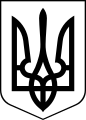 ЧОРТКІВСЬКА  МІСЬКА  РАДАЧЕТВЕРТА СЕСІЯ ВОСЬМОГО СКЛИКАННЯРІШЕННЯ             24 грудня 2020 року                                                        № 105м. ЧортківПро затвердження Програми реставрації, відтворення та пристосування замку 1610 рокуу місті Чортків (ох. № 686) на 2021 - 2025 роки	З метою забезпечення реставрації та ревіталізації об`єктів культурної спадщини у Чортківській міській територіальній громаді, відповідно до Закону України «Про затвердження Загальнодержавної програми збереження та використання об'єктів культурної спадщини», «Про архітектурну діяльність», керуючись п. 22 ч. 1 ст. 26 Закону України "Про місцеве самоврядування в Україні", міська рада ВИРІШИЛА:	1. Затвердити Програму реставрації, відтворення та пристосування замку 1610 року у місті Чортків (ох. № 686) на 2021 - 2025 роки згідно з додатком.	2. Фінансовому управлінню Чортківської міської ради забезпечити фінансування програми у межах коштів, передбачених бюджетом.3. Копію рішення направити в управління культури, релігії та туризму міської ради.4. Контроль за виконанням цього рішення покласти на заступника міського голови з питань діяльності виконавчих органів ради Гурина В.М. та постійну комісію міської ради з питань бюджету та економічного розвитку та з питань розвитку освіти, культури, охорони здоров’я та соціальних питань.Міський голова                                                         Володимир  ШМАТЬКО